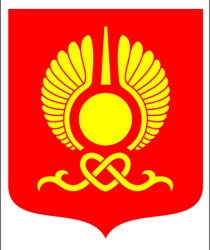 РОССИЙСКАЯ ФЕДЕРАЦИЯРЕСПУБЛИКА ТЫВАХУРАЛ ПРЕДСТАВИТЕЛЕЙ ГОРОДА КЫЗЫЛАПОСТАНОВЛЕНИЕОт 23 мая 2017 года             г.Кызыл                                     № 86Об Отчете о деятельности Контрольно-счетной палаты  города Кызыла за 2016 годВ соответствии  с Федеральным законом от 7 февраля 2011 года N 6-ФЗ «Об общих принципах организации и деятельности контрольно-счетных органов субъектов Российской Федерации и муниципальных образований», Положением о Контрольно-счетной палате города Кызыла, утвержденным решением Хурала представителей города Кызыла от 11 ноября 2015 года № 183, руководствуясь Уставом городского округа «Город Кызыл Республики Тыва», принятым решением Хурала представителей города Кызыла от 5 мая 2005 года N 50,                       Хурал представителей города Кызыла  ПОСТАНОВИЛ:1.	Принять к сведению  прилагаемый  Отчет о  деятельности Контрольно-счетной палаты  города Кызыла за 2016 год.2.	Контрольно-счетной палате города Кызыла разместить Отчет о своей деятельности за 2016 год на официальном сайте органов местного самоуправления городского округа «Город Кызыл Республики Тыва».  3.   Контроль за исполнением настоящего постановления возложить на Комитет по финансово-экономическим вопросам, развитию предпринимательства и инвестиционной политике Хурала представителей города Кызыла.4.	Настоящее постановление вступает в силу со дня его  принятия.         Глава города  Кызыла                                                                            Д.Оюн  